Túrakód: TK-S / Táv.: 23,7 /	Frissítve: 2020-12-22Túranév: Kerékpáros Terep-túra sprinttávTeljesítménytúránk 4 résztávból áll. Teljesítése 5 ellenőrzőpont-igazolást igényel. A rajt és a cél ugyanott található: Rajt-Cél (Dózsa-ház) / 001QR / N46 39.154 E20 15.191. Az épület közelében van lehetőség parkolásra is.(A túra navigációjának elsődleges anyaga a letölthető nyomvonal. Ennek használata, vagy helyismeret hiányában nem ajánlott elkezdeni a túrát! A leírás nem helyettesíti a nyomvonal használatát, csupán kiegészíti azt.) 1. résztáv: /Rajt-Cél (Dózsa-ház) - Bereklapos/A rajt QR-kód beolvasását követően dél (D) felé, a boltíves híd irányába induljunk. A hídon át kell kelni. A túlsó oldalon haladjunk végig a Liget soron, majd jobbra (NY) fordulva Szent Anna utca, Örvény sor, Kis utca útvonalon folytassuk utunkat. A Mentő utcát elérve balra (D) fordulva haladjunk tovább. A Farkas Antal utca betorkolásánál balra tartva, (DDNY) a Mentő utcán továbbhaladva hagyjuk el a település határát. Kicsivel odébb (1 km) keresztezzük a 451-es főutat. A nagy forgalom miatt továbbhaladás előtt alaposan tekintsünk körül és álljunk meg! Rövidesen a Bereklapos külterületi rész következik. Itt találkozunk először ellenőrzőponttal (002QR), jobbunkon, kicsivel a Kurca-híd lejárata után, mely egy nyárfára van kihelyezve.2. résztáv: /Bereklapos - Kórógy-ér (1)/﻿Rögtön az ellenőrzőpont után, a kereszteződésben forduljunk balra (DK). 40 m megtétele után lehetőségünk nyílik az ártézi kútnál vízkészletünk feltöltésére az ún. „beugróban”. Az aszfaltcsíkot követve kijutunk a lakóépületek közül, ahol rövid murvás út, majd az utolsó házat is elhagyva földút következik. A rövid, szikes rész ívét elhagyva kicsiny emelkedőn feljutva, az első lehetőségnél balra (KDK) kell kitérnünk.Mostantól szenteljünk nagyobb figyelmet a nyomvonal szemmel tartásának! Az út szinte a 130-as vasútvonal, és a vele párhuzamosan futó 4521-es út (Szegvári út) eléréséig egyenes, csupán a szakasz végén kell „Z” alakban -egy rövid emelkedőt leküzdve- megtörnünk. A vasúti átjáróban ránk bízzák a biztonságos átkelés eldöntését, nincs jelző berendezés. Az aszfaltcsíkot elérve jobbra (DDK) kel fordulnunk egy kurta kicsiny szakaszra (105 m), majd balra (KÉK) letérnünk, ismét földútra, a feszület mellett. E szakaszon gurulunk el a környék kunhalmainak egyike mellett (Sáp-halom), melyet balunkon láthatunk. A földút itt-ott eltér az egyenestől. Lefordulnunk az első jobbra (DDK) kínálkozó lehetőségnél kell majd, szűk egy kilométerre a ráfordulástól, a füves repülőtér területének sarkánál. Ezen az úton csak egy rövid szakaszt megyünk (415 m), hogy a korábbi irányunkat tartva kijuthassunk a 45-ös főútra. Az oda átvezető szakasz murvás. A rákanyarodáskor egy tábla próbál elriasztani bennünket a szakasztól, de igyekezzünk nem észrevenni. Nem nekünk, hanem a nehéz mezőgazdasági gépek részére lett kihelyezve.A főutat elérve, figyelem szükséges a felhajtáskor, de az útpadka némi segítségünkre lehet. Itt is rövid, 65 m-es szakaszt kell csak megtennünk, de a balra (K) történő fordulás jelentős körültekintést igényel! (Az úttest jobb szélén történő leállás lehet a legbiztonságosabb megoldás, amennyiben a forgalmi helyzet nem engedi a „lendületből történő" kanyarodást!) A megkezdett földút kissé odébb lévő ívében található a következő ellenőrzőpont (059QR), az „A” villanypózna oszlopán.3. résztáv: /Kórógy-ér (1) - Téglagyári kőris-sor/Ismét nyeregbe pattanva, kövessük a földutat, egészen a merőlegesen futó másik útba történő betorkolásig. Itt balra (ÉNY), majd 580 m-t követően jobbra (ÉK) kanyarodva mezőgazdasági telep körzetébe kerülünk. Itt részben az aszfaltozott út, részben egy furcsa érzés hoz változást. Az a benyomásunk támad, mintha a telep belterületén lennénk, hisz mindkét oldalunkon a gazdasághoz tartozó létesítmények húzódnak. De mire átgondolnánk a helyzet okozta érzésünket, ki is gurulunk az út ezen szakaszáról.Elérve a 4406-os utat (Lapistói út), balra (ÉNY) kell tartanunk. A 900 m-re lévő balos ívben már el is hagyjuk a gyorsan megszokott aszfaltút kényelmét, ismét belevágunk a vadonba. Habár fokozatosan, először javított talajúton. E szakasz -egész a következő aszfaltcsíkig, mely a 4642-es számú Fábiáni út lesz- nagyobb figyelmet igényel a helyes útirány érdekében. Fontos a nyomvonal kontroll alatt tartása! Több kanyarulattal odébb, cikk-cakkban haladva érkezünk el utolsó terepi ellenőrzőpontunkhoz (060QR), egy hangulatos kőrissorral határolt útszakaszon. De addig egy kunhalom -ismét „karnyújtásnyira”- kerül mellénk, és némi pusztás élményünk, valamint „világvégére kerültem” érzésünk is lehet.4. résztáv: /Téglagyári kőris-sor - Rajt-Cél (Dózsa-ház)/Csekkolást követően, kigurulva a fák közül, látómezőnkbe bekerülnek az egykori téglagyár romos épületei, valamint jobbunkon egy bányató, mely a medrében meredező elszáradt fákkal érdekes és furcsa képet mutat. A „T” kereszteződésben jobbra (É) tartva, a túra nehezebben szerethető, rázósabb útviszonyt kínáló 1,5 km-es szakasza vár ránk. E szakasz vége felé keresztezzük a 147-es számú vasutat, melynél ismét mi döntünk a biztonságos átkelés időpontjáról. Az aszfaltút elérése már a város peremének közeledtét is jelenti, ahol különösebb navigáció nélkül is a balra (NY) fordulás lesz a kézenfekvő. A körforgalomtól kerékpárút vezeti be a túrázót a sorompóval ellátott vasúti átjáróig. Átkelve jobbra (É) vesszük az irányt, hogy a városban kisebb forgalmú utcákon át térjünk vissza a kiindulópontra. Ebben a nyomvonal lesz legfőbb segítségünk. (Kolozsvár u., Bercsényi u., Bajcsy-Zsilinszky u., Arany János u., Ifjúsági sétány, Janó sétány).Ne felejtsük el, most is kezelnünk kell a teljesítésigazolást az általunk választott módon!! Feldolgozták: Virág Olga, 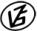 Tapasztalataidat, élményeidet őrömmel fogadjuk! 
(Fotó és videó anyagokat is várunk.)